TRIVIS - Střední škola veřejnoprávní a Vyšší odborná škola prevence kriminality a krizového řízení Praha, s.r.o., Hovorčovická 1281/11, 182 00  Praha 8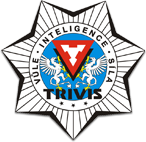 OR vedený městským soudem v Praze, oddíl C, vložka 50353Tel.: 233  543 233            	          www.trivispraha.cz,  e-mail: praha@trivis.cz	               IČO 25109138Kritéria hodnocení profilové maturitní zkoušky z předmětu Bezpečnostní činnost  - písemná částškolní rok 2023/24zpracování zadaného praktického příkladu z hlediska problematiky bezpečnostních činností: Při hodnocení výstupů z písemné profilové maturitní zkoušky je kladen důraz na následující kritéria: 80% - správná znalost ustanovení zákona č. 273/2008 Sb., o Policii České republiky, zákona č. 553/1991 Sb., o Obecní policii a aplikace příslušných ustanovení uvedených zákonů do činnosti Policie České republiky a Obecní policie.  15% - logika při analýze příkladu a v aplikaci příslušných ustanovení5% - správné vypracování předtisků: - 	Protokol o odnětí věci ve smyslu ustanovení §79 Trestního řádu  - 	Protokol o vydání věci ve smyslu ustanovení §78 Trestního řádu  ______________________________________________________________________________________________ stupeň 1 – výborný  Student správně analyzuje zadaný praktický příklad a správně se v něm orientuje. Získané poznatky a dovednosti z problematiky bezpečnostních činností plně aplikuje při řešení praktického úkolu  (případu) správně nebo s menšími chybami. Zcela se orientuje v dané problematice a zpracování úkolu má správnou logickou posloupnost a náležitosti. Aplikace příslušných postupů a zákonných oprávnění, včetně uvádění příslušných citací právních norem,  ve výstupu (úředním záznamu), je úplná a správná nebo s drobnými nepřesnostmi.   stupeň 2 – chvalitebný  Student analyzuje s menšími chybami zadaný praktický příklad, ale orientuje se v něm tak, že získané poznatky a dovednosti z problematiky bezpečnostních činností aplikuje při řešení praktického úkolu (případu) s menšími chybami. Aplikace příslušných postupů a zákonných oprávnění, včetně uvádění příslušných citací právních norem ve výstupu (úředním záznamu), je správná, i když s drobnými nepřesnostmi.   stupeň 3 – dobrý  Student analyzuje zadaný praktický příklad ne zcela správně a orientuje se v něm s obtížemi. Získané poznatky a dovednosti z problematiky bezpečnostních činností problematicky aplikuje při řešení praktického úkolu (případu) s chybami. Zcela se neorientuje v dané problematice a zpracování úkolu postrádá správnou logickou posloupnost a požadované náležitosti. Aplikace příslušných postupů a zákonných oprávnění, včetně uvádění příslušných citací právních norem, ve výstupu (úředním záznamu), je neúplná a se značnými nepřesnostmi. stupeň 4 – dostatečný  Student analyzuje zadaný praktický příklad s velkými problémy, orientuje se v něm se značnými obtížemi a unikají mu souvislosti. Získané poznatky a dovednosti z problematiky bezpečnostních činností problematicky má velmi povrchní a aplikuje je neúplně a omezeně při řešení praktického úkolu (případu). Problematicky se orientuje v dané problematice a zpracování úkolu postrádá logiku a posloupnost. Výstup postrádá požadované náležitosti. Aplikace příslušných postupů a zákonných oprávnění, včetně uvádění příslušných citací právních norem, ve výstupu (úředním záznamu) má značné chyby. stupeň 5 – nedostatečný  Student analyzuje zadaný praktický příklad zcela nesprávně, neorientuje se v něm a nechápe souvislosti. Postrádá znalost zásadních poznatků z problematiky bezpečnostních činností a chybí mu základní dovednosti z této problematiky. Neví jak zpracovat řešení praktického úkolu (případu). Případný výstup je nelogický a nesmyslný, případně obsahuje informace nesouvisející se zadáním praktického případu.  Zpracoval k 27.9.2023:  					Ředitel: SŠV a VOŠ Trivis PrahaPaedDr. et Mgr. Jiří Kubát, MBA				PaedDr. et Mgr. et Bc. Jan Dalecký, MBA